                                                                      Colegio San Manuel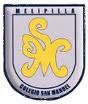 Asignatura: ReligiónProfesor: Caren Díaz S			Curso: 4° Básico. Fecha de Entrega:  29 de mayo 2020GUIA N° 5 DE APOYO AL HOGAR*Actividad para dos semanas, pegar trabajos en el cuaderno de Religión y enviar fotografía del trabajo al siguiente correo: caren_of@hotmail.comUnidad: “Los talentos personales son para ayudar a los demás y cooperar en la construcción de un mundo mejor”.Objetivo: Comprenden la importancia de ser generoso para contribuir en le reino de Dios.Inicio: Ven el video: “La generosidad "cuento para niños"En el link:  https://www.youtube.com/watch?v=4v2me1TFzrsDesarrollo:  1.- Dibujan en sus cuadernos una escena de la historia del video “La generosidad cuento para niños" y escriben una reflexión de la historia2.- Leen atentamente la lección, busca en tú biblia o en internet el versículo y contesta las preguntas.3.- Buscar las palabras en la sopa de letras, marcarlas con diferentes colores.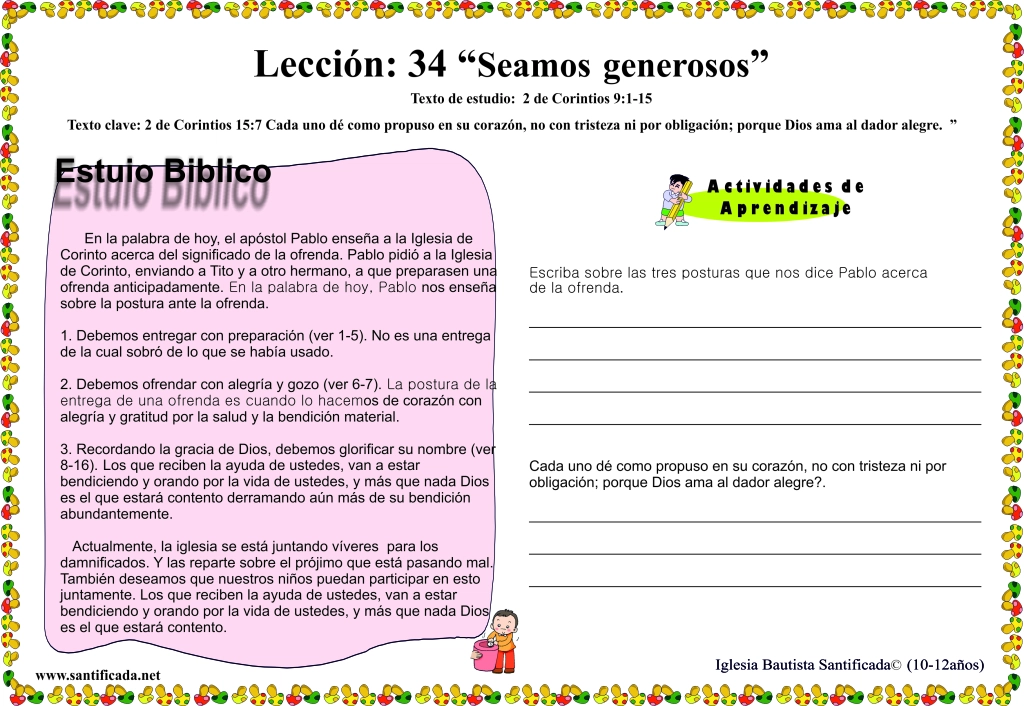 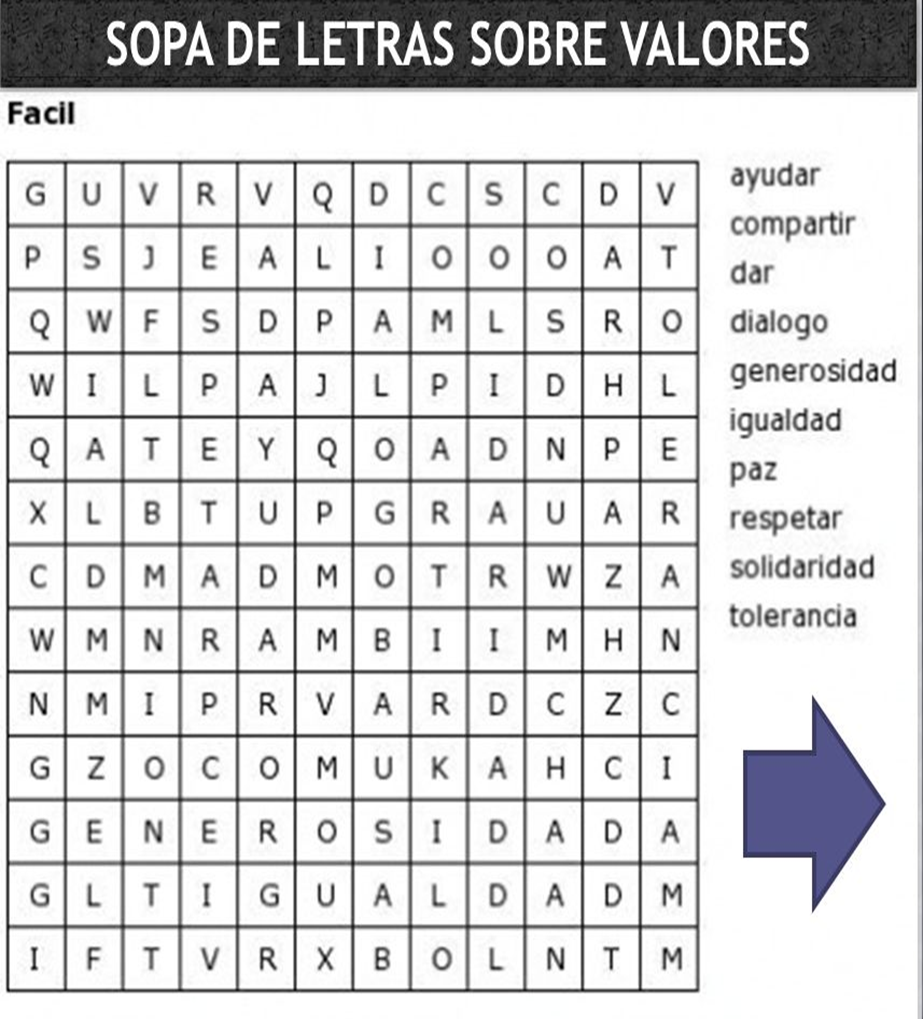 